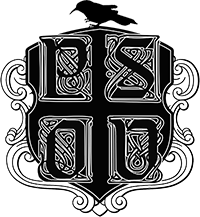 Poetry Society of Virginia2020-2021 PSV ANNUAL CONTESTS WINNERSCategory 1 Edgar Allan Poe ContestJudge: Gregory Donovan1st place: “Letting Go”Donna Isaac, Inver Grove Hts., MN2nd place: “Domestic Drama on Lake Iroquois”M. Lee Alexander, Williamsburg, VA3rd Place: “Love Poem for Chieko*: with cento”William Prindle, Charlottesville, VAHon. Mention: “The House of Metaphor”Pamela Cranston, Oakland, CACategory 2 Sarah Lockwood MemorialJudge: Thomas Yuill1st Place: “More”Julia Travers, Gordonsville, VA2nd Place: “Marry Me”Edward Wright Haile, Champlain, VA3rd Place: “A Parting Shot” Ruth Holzer, Herndon, VAHon. Mention: “A Rock for the Hill” Elizabeth Spragins, Fredericksburg, VACategory 3 Bess GreshamJudge: Catherine Fletcher1st Place: “Virtual, in This Lonely Space”Erin Newton Wells, Charlottesville, VA2nd Place: “By a Kenyan Campfire”Sarah E N Kohrs, Mt Jackson VA3rd Place: “Radiant Lake”William Prindle, Charlottesville, VACategory 4 Carleton Drewry MemorialJudge: Lisa Russ Spaar
1st Place: “The Joy of Paintings” Sophia Fourquet
2nd Place: “Adjectives”Madison Borer
3rd Place: “Bitter Honey”Molly Puckett
Hon. Mention – “Stay”Bryce Yates
Category 5 Brodie Herndon MemorialJudge: Nathan Richardson1st Place: “University Village: Etudes”William Prindle, Charlottesville, VA2nd Place: “The Navajo Code Talkers”Jerri Hardesty, Brierfield, AL3rd Place: “The Picture Not Published”Claudia Gary, Reston, VAHon. Mention: “The Bridge”Dennis H. Pillsbury, Williamsburg, VACategory 6 Nancy Byrd Turner MemorialJudge: Henry Hart1st place: “Amyrah Gray Young: Redwing, 1888”Katharyn Howd Machan, Ithaca, NY2nd place: “Chinatown Sonnet”JM Jordan, Alexandria, VirginiaCategory 7 Cenie Moon PrizeJudge: Luisa Igloria1st Place: “Oracle of Bronzeville Meets Herself”Erin Newton Wells, Charlottesville, VA2nd Place: “Taco King”Donna Isaac, Inver Grove Hts., MN3rd Place: “Rowing Lessons”Linda Mitchell, Manassas, VACategory 8 Judah, Sarah, Grace and Tom MemorialJudge: James Wilson1st Place: “Pretense”Ellaraine Lockie, Sunnydale, CA2nd Place: “Where Should I Walk”Tom Jenkins, Chester, VA*2nd Place: “Explode Like Lightning Striking”Pamela Brothers Denyes, Virginia Beach, VA3rd Place: “Ashes Remain”Chaya Nachum, Brooklyn, NYHon. Mention: “Question of Castaways”Crickyt J. Meyer, Chesapeake, VACategory 9 Ada Sanderson MemorialJudge: Ron Smith1st Place: “A Thing Nearly Perfect”Sharon Ackerman, Charlottesville, VA2nd Place: “Looking at the Floor at Saratoga Friends Meeting House”Andy Fogle, Saratoga Springs, NY3rd Place: “September Apples”Katharyn Howd Machan, Ithaca, Ny Hon. Mention: “Morels” Stuart Gunter Schuyler, VA Hon. Mention: “April”Amanda Sue Creasey, Chester, VA Hon. Mention: “April Fancy”Tony Linwood Gentry, North Chesterfield, VA Hon. Mention: “In the Long Suffering for Water”Erin Newton Wells, Charlottesville, VA Hon. Mention: “Strawberry Fields Forever”Ellie White, Charlottesville, VACategory 10 Charlotte Wise Memorial Judge: Rita Quillen1st Place: “Vernal Equinox”Sharon Ackerman, Charlottesville, VA2nd Place: “I Want You to Come Back But Only If You’re Full” Coral Kendall, Norfolk, VA3rd Place: “Death, Burning & Service”Andy Fogle, Saratoga Springs, NY Hon. Mention – “Sanctuary”Erin Newton Wells, Charlottesville, VACategory 11 Robert S. Sergeant MemorialJudge: Mike Maggio1st Place: “Weathering” Rebecca K. Leet, Arlington, VA2nd Place: “In a Dogwood Tree”Deborah H. Baxter, Chesapeake, VA3rd Place: “Irrepressible Wren”Henrietta Dahlstrom, Falls Church, VACategory 12 Anne Spencer MemorialJudge: John Hoppenthaler1st Place: “Ode to the Young Construction Worker Who Once Placed a Loaded Nail Gun against His Forehead and Pulled the Trigger” Robert J. Keeler, Vashon, WA2nd Place: “Aftermath”Katherine M. Gotthardt, Bristow, VA3rd Place: “Formed like an Etching.”Sarah E N Kohrs, Mt Jackson VA Hon. Mention: “Snowfall, January 19, 2008: Viewing Richard C. Isner’s ‘Cold Storage’ After My Uncle’s Death.” Adele Gardner, Newport News, VACategory 13 Handy Andy PrizeJudge: Bill Glose1st Place: “An Invitation to the Masked Corona Ball”Erin Newton Wells, Charlottesville, VA2nd Place: “The Great Toilet Paper Caper”Sharon Canfield Dorsey, Williamsburg, VA 3rd Place: “Office Hours”Katharyn Howd Machan, Ithaca, NY Hon. Mention: “New Arrival”Hannah Peters, Fairfax, VACategory 14 Elizabeth Neuwirth MemorialJudge: Suzanne Rhodes1st Place: “Day of Wind” based on Andrew Wyeth’s PentecostErin Newton Wells, Charlottesville, VA2nd Place: “Garien Swift: Redwing, 1888”Katharyn Howd Machan, Ithaca, Ny3rd Place: “Christina’s World” based on Andrew Wyeth’s Christina’s WorldDoris Edmund, Palmyra, VirginiaCategory 15 Laura Day Boggs Bolling MemorialJudge: Sue Corbett1st: “Night is a Dark Unguarded Grove”J. M. Jordan, Alexandria, Virginia2nd place: “The Summer of the Secret Stones”Erin Newton Wells, Charlottesville, VA3rd: “Frog Prince”Donna Isaac, Inver Grove Hts., MN Hon. Mention: “Natural Imagination”Leo Emerson, Marina Del Rey, CACategory 16 Joe Pendleton Campbell MemorialJudge: Dr. Carrie Shipers1st Place: “She Whispers How It Ends”Erin Newton Wells, Charlottesville, VA2nd Place: “When They Left the Cottage Behind”Katharyn Howd Machan, Ithaca, NY3rd Place: “Bessie”Greg Friedmann, Ashburn VACategory 17 Raymond Levi Haislip MemorialJudge: Dr. Kathleen D. Decker1st Place: “Catheter Ablation”Claudia Gary, Reston, VA2nd Place: “New and Repurposed Words”Joan Ellen Casey, Newport News, VA3rd Place: “My Right Hand Man”Brigitte Dole, Sacramento, CAHon. Mention: “Hinge Between Two Sticks”Erin Newton Wells, Charlottesville, VACategory 18 Elizabeth J. Urquhart MemorialJudge: Cesca Janece Waterfield1st Place: “Thunderstorm on the Zambezi” Diana Woodcock, Midlothian, VA2nd Place: “Bem-Vinda a Florianópolis”M. Lee Alexander, Williamsburg, VA3rd Place: “Thimble Shoal Light”Hank Thompson, Norfolk, VAHon. Mention: “Bear Clouds”Ruth Keally Athens, GAHon. Mention: “Personal Salvation”James Garrett, Williamsburg, VAHon. Mention: “Ash Monday”Linda Kennedy Partee, Williamsburg, VACategory 19 Joanne Scott Kennedy Memorial: New VoicesJudge: Sofia Starnes1st Place: “Resistance”Drury Wellford, Richmond, VA2nd Place: “Old China”Anne Metcalf, Alexandria, VA3rd Place: “We be praying people”Trilla Ramage, Hampton, VAHon. Mention: “The Hunting Clouds”Mac Mestayer, Williamsburg, VACategory 20 Honoring FatherhoodJudge: Margaret MacKinnon1st Place: “Dutch and Dad” Ruth Holzer Herndon VA2nd Place: “Her Eyes Lit Amber Like a Fox”Katharyn Howd Machan, Ithaca, NY3rd Place: “My Father Takes Me to the County Fair”Sharon Ackerman, Charlottesville, VAHon. Mention: “Rabbit Skin Glue”Erin Newton Wells, Charlottesville, VACategory 21 Ekphrastic Poetry AwardJudge: Terry Cox-Joseph1st Place: “When all the World,” (based on a photo, Hands at Cuevas de las Manos)”Sarah E N Kohrs, Mt Jackson, VA2nd Place: “Night and Sleep,” Mary Lizzie Macomber paintingAdele Gardner, Newport News, VA3rd Place: “Wonder,” (Alice’s Adventures)Katharyn Howd Machan, Ithaca, NYHon. Mention: “Against My Will,”Michele Privette, Norfolk, VAHon. Mention: “Old Man in Sorrow,”Erin Newton Wells, Charlottesville, VAHon. Mention: “Devotion and Desire”Drury Wellford, Richmond, VACategory 22 Emma Gray Trigg MemorialJudge: Bob Arthur1st Place: “These Birds” Barbara Leary Purcellville, VA2nd Place: “Matinee Musicale” Ruth Holzer, Herndon VA3rd Place: “The Wind wails the tale to the woman who needs to hear” Angela Dribben, Java, VA Hon. Mention: ““Arabian Desert Autumn”” Diana Woodcock, Midlothian, VACategory 23 Karma Dean OgdenJudge: Nicole Tong1st place: “Children Picking Raspberries”Sharon Ackerman, Charlottesville, VA2nd: “Off the Path”April J. Asbury, Pulaski, VA3rd: “Recent Discovery, Herculaneum”Erin Newton Wells, Charlottesville, VAHon. Mention: “Honeybee” Ruth Holzer, Herndon, VACategory 24 Loretta Dunn Hall MemorialJudge: Nathaniel Perry1st Place: “After”Julia Travers, Gordonsville, VA2nd Place: “The Bent Fork” Ruth Holzer, Herndon VA 3rd place: “The Diastole’s Diaspora”Michele Privette, Norfolk, VACategory 25 Undergraduate Poetry AwardJudge: Jeffrey Hecker1st Place: “Do You Speak Spanish?”Poet’s name not published at the poet's request.